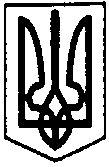 ПЕРВОЗВАНІВСЬКА СІЛЬСЬКА РАДАКРОПИВНИЦЬКОГО РАЙОНУ КІРОВОГРАДСЬКОЇ ОБЛАСТІ  _________________ СЕСІЯ ВОСЬМОГО СКЛИКАННЯПРОЕКТ РІШЕННЯвід «___»                2019 року								№с. ПервозванівкаПро відмову в наданні дозволу на розроблення проектуземлеустрою щодо відведення земельної ділянкиу власністьКеруючись п. 34 ч. 1 ст. 26 закону України «Про місцеве самоврядування в Україні», ст. 12, 122 Земельного кодексу України, та заслухавши заяву гр. Австріцької Надії Леонідівни від 09.08.2019 року, сільська радаВИРІШИЛА:1.Розглянути заяву гр. Австріцької Надії Леонідівни про надання дозволу на розроблення проекту землеустрою щодо відведення земельної ділянки у власність (шляхом безоплатної передачі) орієнтовною площею – 2,0000 га, в тому числі: рілля -2,0000 га для ведення особистого селянського господарства із земель сільськогосподарського призначення (код КВЦПЗ-01.03), за рахунок земель запасу, що перебувають в комунальній власності, яка розташована за адресою: на території Первозванівської сільської ради Кропивницького району, Кіровоградської області.2.Відмовити в зв’язку з проведенням інвентаризації земельних ділянок на території Первозванівської сільської ради  2.Контроль за виконанням даного рішення покласти на постійну комісію сільської ради з питань земельних відносин, екології, містобудування та використання природних ресурсів.Сільський голова								П.МУДРАКПЕРВОЗВАНІВСЬКА СІЛЬСЬКА РАДАКРОПИВНИЦЬКОГО РАЙОНУ КІРОВОГРАДСЬКОЇ ОБЛАСТІ  _________________ СЕСІЯ ВОСЬМОГО СКЛИКАННЯПРОЕКТ РІШЕННЯвід «___»                2019 року								№с. ПервозванівкаПро відмову в наданні дозволу на розроблення проектуземлеустрою щодо відведення земельної ділянкиу власністьКеруючись п. 34 ч. 1 ст. 26 закону України «Про місцеве самоврядування в Україні», ст. 12, 122 Земельного кодексу України, та заслухавши заяву гр. Австріцького  Олександра Володимировича від 09.08.2019 року, сільська радаВИРІШИЛА:1.Розглянути заяву гр. Австріцького Олександра Володимировича про надання дозволу на розроблення проекту землеустрою щодо відведення земельної ділянки у власність (шляхом безоплатної передачі) орієнтовною площею – 2,0000 га, в тому числі: рілля -2,0000 га для ведення особистого селянського господарства із земель сільськогосподарського призначення (код КВЦПЗ-01.03), за рахунок земель запасу, що перебувають в комунальній власності, яка розташована за адресою: на території Первозванівської сільської ради Кропивницького району, Кіровоградської області.2.Відмовити в зв’язку з проведенням інвентаризації земельних ділянок на території Первозванівської сільської ради  2.Контроль за виконанням даного рішення покласти на постійну комісію сільської ради з питань земельних відносин, екології, містобудування та використання природних ресурсів.Сільський голова								П.МУДРАКПЕРВОЗВАНІВСЬКА СІЛЬСЬКА РАДАКРОПИВНИЦЬКОГО РАЙОНУ КІРОВОГРАДСЬКОЇ ОБЛАСТІ  _________________ СЕСІЯ ВОСЬМОГО СКЛИКАННЯПРОЕКТ РІШЕННЯвід «___»                2019 року								№с. ПервозванівкаПро відмову в наданні дозволу на розроблення проектуземлеустрою щодо відведення земельної ділянкиу власністьКеруючись п. 34 ч. 1 ст. 26 закону України «Про місцеве самоврядування в Україні», ст. 12, 122 Земельного кодексу України, та заслухавши заяву гр. Тарасенко Марини Євгеніївни від 09.08.2019 року, сільська радаВИРІШИЛА:1.Розглянути заяву гр. Тарасенко Марини Євгеніївни про надання дозволу на розроблення проекту землеустрою щодо відведення земельної ділянки у власність (шляхом безоплатної передачі) орієнтовною площею – 2,0000 га, в тому числі: рілля -2,0000 га для ведення особистого селянського господарства із земель сільськогосподарського призначення (код КВЦПЗ-01.03), за рахунок земель запасу, що перебувають в комунальній власності, яка розташована за адресою: на території Первозванівської сільської ради Кропивницького району, Кіровоградської області.2.Відмовити в зв’язку з проведенням інвентаризації земельних ділянок на території Первозванівської сільської ради  2.Контроль за виконанням даного рішення покласти на постійну комісію сільської ради з питань земельних відносин, екології, містобудування та використання природних ресурсів.Сільський голова								П.МУДРАКПЕРВОЗВАНІВСЬКА СІЛЬСЬКА РАДАКРОПИВНИЦЬКОГО РАЙОНУ КІРОВОГРАДСЬКОЇ ОБЛАСТІ  _________________ СЕСІЯ ВОСЬМОГО СКЛИКАННЯПРОЕКТ РІШЕННЯвід «___»                2019 року								№с. ПервозванівкаПро відмову в наданні дозволу на розроблення проектуземлеустрою щодо відведення земельної ділянкиу власністьКеруючись п. 34 ч. 1 ст. 26 закону України «Про місцеве самоврядування в Україні», ст. 12, 122 Земельного кодексу України, та заслухавши заяву гр. Тарасенка Олексія Сергійовича від 13.08.2019 року, сільська радаВИРІШИЛА:1.Розглянути заяву гр. Тарасенка Олексія Сергійовича про надання дозволу на розроблення проекту землеустрою щодо відведення земельної ділянки у власність (шляхом безоплатної передачі) орієнтовною площею – 2,0000 га, в тому числі: рілля -2,0000 га для ведення особистого селянського господарства із земель сільськогосподарського призначення (код КВЦПЗ-01.03), за рахунок земель запасу, що перебувають в комунальній власності, яка розташована за адресою: на території Первозванівської сільської ради Кропивницького району, Кіровоградської області.2.Відмовити в зв’язку з проведенням інвентаризації земельних ділянок на території Первозванівської сільської ради  2.Контроль за виконанням даного рішення покласти на постійну комісію сільської ради з питань земельних відносин, екології, містобудування та використання природних ресурсів.Сільський голова								П.МУДРАКПЕРВОЗВАНІВСЬКА СІЛЬСЬКА РАДАКРОПИВНИЦЬКОГО РАЙОНУ КІРОВОГРАДСЬКОЇ ОБЛАСТІ  _________________ СЕСІЯ ВОСЬМОГО СКЛИКАННЯПРОЕКТ РІШЕННЯвід «___»                2019 року								№с. ПервозванівкаПро відмову в наданні дозволу на розроблення проектуземлеустрою щодо відведення земельної ділянкиу власністьКеруючись п. 34 ч. 1 ст. 26 закону України «Про місцеве самоврядування в Україні», ст. 12, 122 Земельного кодексу України, та заслухавши заяву гр. Лютянської Вікторії Андріївни від 09.08.2019 року, сільська радаВИРІШИЛА:1.Розглянути заяву гр. Лютянської Вікторії Андріївни про надання дозволу на розроблення проекту землеустрою щодо відведення земельної ділянки у власність (шляхом безоплатної передачі) орієнтовною площею – 2,0000 га, в тому числі: рілля -2,0000 га для ведення особистого селянського господарства із земель сільськогосподарського призначення (код КВЦПЗ-01.03), за рахунок земель запасу, що перебувають в комунальній власності, яка розташована за адресою: на території Первозванівської сільської ради Кропивницького району, Кіровоградської області.2.Відмовити в зв’язку з проведенням інвентаризації земельних ділянок на території Первозванівської сільської ради  2.Контроль за виконанням даного рішення покласти на постійну комісію сільської ради з питань земельних відносин, екології, містобудування та використання природних ресурсів.Сільський голова								П.МУДРАКПЕРВОЗВАНІВСЬКА СІЛЬСЬКА РАДАКРОПИВНИЦЬКОГО РАЙОНУ КІРОВОГРАДСЬКОЇ ОБЛАСТІ  _________________ СЕСІЯ ВОСЬМОГО СКЛИКАННЯПРОЕКТ РІШЕННЯвід «___»                2019 року								№с. ПервозванівкаПро відмову в наданні дозволу на розроблення проектуземлеустрою щодо відведення земельної ділянкиу власністьКеруючись п. 34 ч. 1 ст. 26 закону України «Про місцеве самоврядування в Україні», ст. 12, 122 Земельного кодексу України, та заслухавши заяву гр. Кулешова Максима Сергійовича від 12.08.2019 року, сільська радаВИРІШИЛА:1.Розглянути заяву гр. Кулешова Максима Сергійовича про надання дозволу на розроблення проекту землеустрою щодо відведення земельної ділянки у власність (шляхом безоплатної передачі) орієнтовною площею – 2,0000 га, в тому числі: рілля -2,0000 га для ведення особистого селянського господарства із земель сільськогосподарського призначення (код КВЦПЗ-01.03), за рахунок земель запасу, що перебувають в комунальній власності, яка розташована за адресою: на території Первозванівської сільської ради Кропивницького району, Кіровоградської області.2.Відмовити в зв’язку з проведенням інвентаризації земельних ділянок на території Первозванівської сільської ради  2.Контроль за виконанням даного рішення покласти на постійну комісію сільської ради з питань земельних відносин, екології, містобудування та використання природних ресурсів.Сільський голова								П.МУДРАКПЕРВОЗВАНІВСЬКА СІЛЬСЬКА РАДАКРОПИВНИЦЬКОГО РАЙОНУ КІРОВОГРАДСЬКОЇ ОБЛАСТІ  _________________ СЕСІЯ ВОСЬМОГО СКЛИКАННЯПРОЕКТ РІШЕННЯвід «___»                2019 року								№с. ПервозванівкаПро відмову в наданні дозволу на розроблення проектуземлеустрою щодо відведення земельної ділянкиу власністьКеруючись п. 34 ч. 1 ст. 26 закону України «Про місцеве самоврядування в Україні», ст. 12, 122 Земельного кодексу України, та заслухавши заяву гр.  Кулешової Олександри Олександрівни від 12.08.2019 року, сільська радаВИРІШИЛА:1.Розглянути заяву гр. Кулешової Олександри Олександрівни про надання дозволу на розроблення проекту землеустрою щодо відведення земельної ділянки у власність (шляхом безоплатної передачі) орієнтовною площею – 2,0000 га, в тому числі: рілля -2,0000 га для ведення особистого селянського господарства із земель сільськогосподарського призначення (код КВЦПЗ-01.03), за рахунок земель запасу, що перебувають в комунальній власності, яка розташована за адресою: на території Первозванівської сільської ради Кропивницького району, Кіровоградської області.2.Відмовити в зв’язку з проведенням інвентаризації земельних ділянок на території Первозванівської сільської ради  2.Контроль за виконанням даного рішення покласти на постійну комісію сільської ради з питань земельних відносин, екології, містобудування та використання природних ресурсів.Сільський голова								П.МУДРАКПЕРВОЗВАНІВСЬКА СІЛЬСЬКА РАДАКРОПИВНИЦЬКОГО РАЙОНУ КІРОВОГРАДСЬКОЇ ОБЛАСТІ  _________________ СЕСІЯ ВОСЬМОГО СКЛИКАННЯПРОЕКТ РІШЕННЯвід «___»                2019 року								№с. ПервозванівкаПро відмову в наданні дозволу на розроблення проектуземлеустрою щодо відведення земельної ділянкиу власністьКеруючись п. 34 ч. 1 ст. 26 закону України «Про місцеве самоврядування в Україні», ст. 12, 122 Земельного кодексу України, та заслухавши заяву гр.  Шурунги Наталії Сергіївни від 04.09.2019 року, сільська радаВИРІШИЛА:1.Розглянути заяву гр. Шурунги Наталії Сергіївни про надання дозволу на розроблення проекту землеустрою щодо відведення земельної ділянки у власність (шляхом безоплатної передачі) орієнтовною площею – 2,0000 га, в тому числі: рілля -2,0000 га для ведення особистого селянського господарства із земель сільськогосподарського призначення (код КВЦПЗ-01.03), за рахунок земель запасу, що перебувають в комунальній власності, яка розташована за адресою: на території Первозванівської сільської ради Кропивницького району, Кіровоградської області.2.Відмовити в зв’язку з проведенням інвентаризації земельних ділянок на території Первозванівської сільської ради  2.Контроль за виконанням даного рішення покласти на постійну комісію сільської ради з питань земельних відносин, екології, містобудування та використання природних ресурсів.Сільський голова								П.МУДРАК